SLJ – Petek , 20. 3 2020 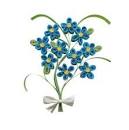 KAKO TVORIMO OPIS RASTLINE?Hvala za vse opise, ki ste mi jih poslali. Kdor še ni, lahko tudi čez vikend. Zdaj pa kar naprej…OPOZORILOPazi, da v opis rastline ne vpletaš svojega vrednotenja, npr. Sivka mi je zelo všeč, ker … Ker je pred nami vikend, imaš čas do torka. 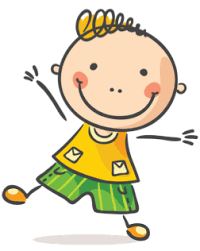 4. nalogaSamostojno glasno preberi besedilo z razumevanjem. Dobro se poslušaj.SDZ 2, str. 30 V besedilu na strani 29 poišči vse ključne besede in bistvene podatke ter z njimi dopolni preglednico.   Predlog: Učenci, ki pišete z večjimi črkami, si lahko narišete celostransko preglednico v zvezek in jo izpolnite tam. Zdaj pa naloga 6, ki mi jo spet pošlješ. Lahko kot fotografijo opisa v zvezku ali pa zapis z računalnikom (preko elektronske pošte).  Če so kakršnekoli težave, mi kar napiši ali pokliči. Z veseljem bom pomagala. Svoj opis ovrednoti preden ga pošlješ.  V mislih odgovori na vprašanja. – Ali sem v opis rastline vključil/a vse ključne besede za opis rastline?– Kaj novega sem se naučil/a med urami, ko sem opisoval/a rastline. 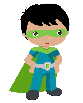 Za poseben dosežek pa mi svoje razmišljanje kar pošlji. SDZ 2, str. 31 Dopolni in pomni. 